El Covid-19 está generando preocupación mundial en distintos ámbitos, principalmente porque está en riesgo nuestra salud, pero también preocupa del punto de vista económico porque idealmente debemos quedarnos en casa. Frente a ello hay muchas personas que han podido cambiar su escenario de trabajo (teletrabajo) y otros tienen, obligadamente, que salir a trabajar porque se necesita dinero para satisfacer las necesidades del hogar. Esta situación económica que estamos enfrentando ha sido comparada con la Crisis de 1929, pero…  ¿Por qué ocurre esta crisis? ¿Cuáles fueron sus consecuencias? ¿Cómo se superó la crisis? De esto y más se trata la clase N° 4.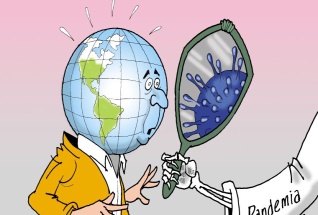 Clase 4: LA GRAN CRISIS DE 1929LA HISTORIA COMIENZA EL JUEVESEl jueves 24 de octubre de 1929 es conocido en la historia de la humanidad como “el jueves negro”. Ese día se desató una crisis económica que marcaría una nueva época, especialmente, para nuestro país.  Los antecedentes de este hecho se relacionan, en general, con el desarrollo experimentado por la economía mundial en las décadas anteriores, pero, en particular, con el de la economía norteamericana, tras la Primera Guerra Mundial.Después que culminó el conflicto en 1918, Estados Unidos surgió como la primera potencia mundial, desplazando a Inglaterra y a los países europeos debilitados por el enfrentamiento bélico.  La economía norteamericana, que había crecido en forma sostenida durante las primeras décadas, se vio favorecida por la guerra, pues su participación inicial se redujo a vender armas y alimentos a los países involucrados, aumentando extraordinariamente su productividad y, a su término, se convirtió en el principal acreedor de los países participantes. Sin competidores económicos, con una economía fortalecida y sin daños materiales (la guerra se libró lejos de su territorio), ocupó el sitial de primacía que ostenta hasta la actualidad.  A partir de la década de 1920, tras una breve recesión, volvió a retornar su proceso de crecimiento, gracias a la implementación del nuevo sistema de producción en serie que permitió disminuir los costos y tiempos de producción así como también permitió aumentar la productividad.El nuevo sistema de producción puso al alcance de la mayoría de la población norteamericana una gran variedad de productos a un bajísimo costo, elevando el estándar de vida y generando una sensación de prosperidad y optimismo ilimitado. Sin embargo, la producción creció a un ritmo mayor que el consumo (sobreproducción) y pronto empezaron a caer las ventas.  La alerta inicial surgió entre los especuladores que intentaron deshacerse rápidamente de sus acciones, y pronto la sensación de crisis cundió, desatándose el pánico en donde todos trataban de vender, haciendo caer bruscamente el precio de las acciones.  Ese jueves 24 de octubre, miles de empresas quebraron y hubo muchos suicidios de personas que se arruinaron en cuestión de minutos.ACTIVIDADES (Puedes responder en Word o en el cuaderno)En algunas de ellas puedes utilizar el texto escolar desde página 28 a 34, y para las demás deberás investigar. Explique por qué ocurre la crisis o Gran Depresión de 1929. Define los siguientes conceptos y explique su relación con la crisis de 1929:Por ejemplo:Producción en serie: Se define como la producción de bienes en grandes cantidades utilizando diseños estandarizados para que sean todos iguales. Se relaciona con la crisis porque es una de sus causas, se producía más de lo que la población podía comprar.Especulación:Acciones:Bolsa de comercio:Explique por qué esta crisis es considerada una crisis mundial. Señale tres consecuencias globales y tres consecuencias para nuestro país de la crisis de 1929.Investiga cómo se superó la crisis económica de aquel tiempo en Estados Unidos y en Chile.A raíz de la pandemia que estamos viviendo, se habla de que estamos comenzando y enfrentando lo que puede ser una gran crisis económica. Menciona dos consecuencias que el Covid-19 ha provocado en la economía de tú familia, comuna, país y también a nivel planetario.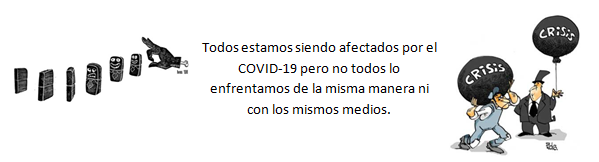 Cuéntanos de tus avances, consultas y dudas al correo electrónico de tú profesor/a de la asignatura.¡Estaremos atent@s a tus consultas!Profesora Trinidad Huaraleothueraleo2011@alu.uct.clProfesora Nancy Leivaprofesoranancyleiva@gmail.comProfesor Francisco Zúñigaxhilote@hotmail.com